Курсы повышения квалификации педагогов за период с 2021 – 2023 гг.    Муниципальное бюджетное дошкольное             образовательное учреждение       «Детский сад №26 «Золотая рыбка»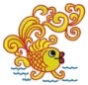     Муниципальное бюджетное дошкольное             образовательное учреждение       «Детский сад №26 «Золотая рыбка»Адрес: 623752 Свердловская область,  г. Реж, ул. Чапаева, д. 23
Тел.: 8 (34364)  3 88 80     Email: detsad_zolotayrubka@mail.ru№ п/пФИО сотрудникаНаименование документа Час.Тема КПК1Закирова Татьяна АлександровнаУдостоверение 3880624«Особенности реализации федеральной образовательной программы дошкольного образования»1Закирова Татьяна АлександровнаУдостоверение 78/90-104072«Песочная терапия в работе с детьми дошкольного возраста»1Закирова Татьяна АлександровнаУдостоверение 0190/2232«Мониторинг качества образования в дошкольной образовательной организации»1Закирова Татьяна АлександровнаУдостоверение 78/83-30772«Проектирование психолого-педагогического сопровождения семей с детьми младенческого и раннего возраста в условиях ДОО»1Закирова Татьяна АлександровнаУдостоверение 78/84-61072«Мониторинг качества дошкольного образования детей от 3 до 7 лет (МКДО): определение возможностей и рисков»1Закирова Татьяна АлександровнаУдостоверение78/85-67672«Психолого-педагогическое сопровождение инклюзивного образования в дошкольной образовательной организации»1Закирова Татьяна АлександровнаУдостоверение 501/2148«Коммуникативные барьеры: преодоление в осуществлении работы с населением»2Беспамятных                           Екатерина ЕвгеньевнаУдостоверение 78/83-34172«Музыкальное развитие детей с ОВЗ в условиях реализации ФГОС ДО»2Беспамятных                           Екатерина ЕвгеньевнаУдостоверение 78/84-60972«Мониторинг качества дошкольного образования детей от 3 до 7 лет (МКДО): определение возможностей и рисков»2Беспамятных                           Екатерина ЕвгеньевнаУдостоверение 0191/2232«Мониторинг качества образования в дошкольной образовательной организации»3Титова Анна ВячеславовнаУдостоверение 78/85-17372«Мониторинг качества дошкольного образования детей от 3 до 7 лет (МКДО): определение возможностей и рисков»4Плотникова Людмила ИгоревнаУдостоверение 5470040«Мониторинг качества дошкольного образования с использованием дистанционных образовательных технологий»4Плотникова Людмила ИгоревнаУдостоверение 78/83-21772«Построение современного педагогического процесса в соответствии с ФГОС ДО на примере образовательной программы ДО «От рождения до школы»4Плотникова Людмила ИгоревнаУдостоверение 78/84-61172«Мониторинг качества дошкольного образования детей от 3 до 7 лет (МКДО): определение возможностей и рисков»5Минеева Ольга ВалентиновнаУдостоверение 78/69-175472«Построение современного педагогического процесса в соответствии с ФГОС ДО на примере образовательной программы ДО «От рождения до школы»5Минеева Ольга ВалентиновнаУдостоверение 78/70-129372«Оказание первой помощи в образовательной организации»6Белова                                        Зинаида НиколаевнаУдостоверение 78/83-21272«Построение современного педагогического процесса в соответствии с ФГОС ДО на примере образовательной программы ДО «От рождения до школы»6Белова                                        Зинаида НиколаевнаУдостоверение 78/84-60872«Мониторинг качества дошкольного образования детей от 3 до 7 лет (МКДО): определение возможностей и рисков»6Белова                                        Зинаида НиколаевнаУдостоверение 78/85-6272«ФГОС ДО: организация образовательного процесса в разновозрастных группах»7Иванникова Ольга ВладимировнаУдостоверение 78/70-26172«Экономическое воспитание детей дошкольного возраста. Преподавание основ финансовой грамотности в дошкольной образовательной организации»7Иванникова Ольга ВладимировнаУдостоверение 78/70-129072«Оказание первой помощи в образовательной организации»7Иванникова Ольга ВладимировнаУдостоверение 5467740«Мониторинг качества дошкольного образования с использованием дистанционных образовательных технологий»7Иванникова Ольга ВладимировнаУдостоверение 3134336«Структура, содержание и особенности разработки рабочей программы воспитания в ДОО»8Першина Татьяна ИгоревнаУдостоверение 3881624«Особенности реализации федеральной образовательной программы дошкольного образования»8Першина Татьяна ИгоревнаУдостоверение 78/90-865 36«Сопровождение в дошкольном детстве двуязычных и полиязычных детей (в национальных территориях России; детей мигрантов; детей соотечественников, проживающих за пределами России»8Першина Татьяна ИгоревнаУдостоверение 3135736«Структура, содержание и особенности разработки рабочей программы воспитания в ДОО»8Першина Татьяна ИгоревнаУдостоверение 5469940«Мониторинг качества дошкольного образования с использованием дистанционных образовательных технологий»8Першина Татьяна ИгоревнаУдостоверение 78/70-129772«Оказание первой помощи в образовательной организации»8Першина Татьяна ИгоревнаУдостоверение 78/69-189072«Единое образовательное пространство пяти образовательных областей ФГОС ДО: речевое, познавательное, художественно-эстетическое, социально-коммуникативное, физическое развитие дошкольников»9Батухтина Ольга СергеевнаУдостоверение 0103/23 24«Повышение эффективности управления дошкольной образовательной организации»9Батухтина Ольга СергеевнаУдостоверение 38798 24«Особенности реализации федеральной образовательной программы дошкольного образования»9Батухтина Ольга СергеевнаУдостоверение 78/80-1284 72«Оказание первой помощи в образовательной организации»9Батухтина Ольга СергеевнаУдостоверение 78/69-174172«Построение современного педагогического процесса в соответствии с ФГОС ДО на примере образовательной программы ДО «От рождения до школы»